Методика оценки и расчета нормативов социально-экономического ущерба от дорожно-транспортных происшествий. Р 3112199-2502-00ОБЩИЕ ПОЛОЖЕНИЯВеличина социально-экономического ущерба в результате дорожно-транспортного происшествия (далее - ущерб) включает в себя несколько составляющих:- ущерб в результате гибели и ранения людей;- ущерб в результате повреждения транспортных средств;- ущерб в результате порчи груза;- ущерб в результате повреждения дороги.Ущерб в результате гибели и ранения людей составляет самую значительную часть ущерба от ДТП и включает в себя следующие социально-экономические параметры:- экономические потери из-за выбытия человека из сферы производства;- социально-экономические потери государства при выплате пенсий по инвалидности и по случаю потери кормильца, а также при оплате лечения в больницах и временной нетрудоспособности;- социально-экономические потери из-за гибели детей.Величина ущерба от ДТП оценивается на основе расчета прямых и косвенных народно-хозяйственных потерь.К прямым (непосредственным) относятся потери владельцев подвижного состава автомобильного транспорта, службы по эксплуатации дорог и ликвидации последствий ДТП и грузоотправителей, затраты ГИБДД и юридических органов на расследование дорожно-транспортных происшествий, медицинских учреждений на лечение потерпевших, предприятий, сотрудники которых стали жертвами аварий (оплата бюллетеней, выдача пособий), затраты государственных органов социального обеспечения (пенсии) и страховые выплаты.К косвенным относятся потери народного хозяйства вследствие временного или полного выбытия человека из сферы материального производства, нарушения производственных связей и моральные потери.Полная оценка ущерба от гибели и ранения людей включает элементы как прямых, так и косвенных потерь.Для оценки потерь из-за выбытия человека из сферы материального производства используется метод общих доходов. Основой этого метода является выражение в денежной форме экономической пользы, которую общество получит благодаря тому, что предотвратит гибель человека в ДТП. При таком подходе собственное потребление человека рассматривается как составная часть государственной прибыли, полученной от производственной и социально-экономической деятельности отдельных граждан.РАЗДЕЛ 2. РАСЧЕТ ВЕЛИЧИНЫ УЩЕРБА ОТ ДТП В РЕЗУЛЬТАТЕ ГИБЕЛИ ИЛИ РАНЕНИЯ ЛЮДЕЙ2.1. Составляющие ущерба в результате гибели и ранения людей    Общий   ущерб  (ПО )  от  дорожно-транспортных  происшествий  спострадавшими определяется по формуле:               ПО= ПС +Пб +ПИНР+ПИР +ПР + ПД ,            (1) где:      ПС  - потери, связанные с гибелью людей, имевших семью;    Пб  - потери, связанные с гибелью людей без семьи;    ПИНР      -   потери,   связанные   с   получением  пострадавшими     инвалидности, лишившей полностью их трудоспособности;    ПИР     -   потери,   связанные   с   получением   пострадавшими     инвалидности, частично лишившей их трудоспособности;    ПР  - потери, связанные с временной нетрудоспособностью;    ПД  - потери, связанные с гибелью детей.По = Потери,  связанные  с  гибелью людей, имевших семью (ПС ) и без семьи (Пб), вычисляются по формулам:                  ПС= Н1 ∙ КС ;   Пб = Н2 ∙ Кб ,                (2) где:     КС  = Nn  ∙ dИС   - количество погибших, имевших семью;   dИС   - удельный вес людей из числа погибших, имевших семью (0,7);   Кб  = Nn  - КС  - количество погибших без семьи;   Nn  - общее число погибших в ДТП;    Н1  -  стоимостная  оценка ущерба от гибели человека, имевшегосемью;    Н2 - стоимостная оценка ущерба от гибели человека, не имевшегосемью.    Потери,  связанные  с  получением  инвалидности,  в результатекоторой   пострадавшие   не   работают  (ПИНР)  и  работают (ПИР), устанавливаются по формулам:ПИНР    = Н3 ∙ КИНР              (3);ПИР = Н4 ∙ КИР  ,        (4)где:    КИНР    = КН  - КИР    -   количество  инвалидов,  которые  получают пенсию;    КИР   = КН  ∙ dРИ   - количество инвалидов, которые получают пенсию и одновременно работают;    dРИ   -  удельный  вес  инвалидов,  которые  получают  пенсию иодновременно работают (0,6);    КН  = NР  ∙ dПИ    -    количество    пострадавших,     получившихинвалидность;    dПИ   - удельный вес пострадавших, получивших инвалидность (0,5);    КР  = NР  - КН  - количество  пострадавших, получивших  временную нетрудоспособность;    Н3  -  стоимостная  оценка  ущерба  от  ранения  с  получениеминвалидности без возможности дальнейшей работы;    Н4  -  стоимостная  оценка  ущерба  от  ранения  с  получениеминвалидности и возможностью дальнейшей работы.    Потери     от     ранения    людей,    получивших    временнуюнетрудоспособность, определяются по формуле:ПР  = Н5 ∙ К ,                        (5)    Н5  -  стоимостная  оценка  ущерба  от  ранения  без полученияинвалидности;    Н6 - стоимостная оценка ущерба от гибели ребенка.    Потери от гибели детей определяются по формуле:ПД  = Н6 ∙ КД ,                        (6) где: КД  - число погибших детей.2.2. Стоимостная оценка ущерба в результате гибели или ранения людейК основным составляющим ущерба от ДТП с пострадавшими относятся следующие:а) экономические потери из-за отвлечения из сферы производства людей, погибших или получивших телесные повреждения;б) затраты на оказание пострадавшим первой медицинской помощи и лечение;в) выплаты пенсий (инвалидам, семьям погибших);г) оплата по временной нетрудоспособности.При подсчете потерь в результате гибели человека определяется ожидаемая продолжительность его трудовой деятельности до пенсионного возраста и оценивается недополученный вклад в ВВП. Средний возраст погибших в ДТП определяется на основе данных государственной статистической отчетности. Для этого используется формула, отражающая удельный вес числа погибших каждой возрастной категории:D = (S1 ∙ R1 ) + (S2  ∙ R2 ) + (S3  ∙ R3 ) + (S4  ∙ R4 ) +...+ (Sn ∙ Rn),       (7)где:   S - средний возраст погибших данной возрастной категории;R - удельное число погибших данной возрастной категории;D - средний возраст погибших в ДТП.Результаты расчетов показывают, что средний возраст погибших в ДТП составляет 39,5 лет. Данная величина должна постоянно уточняться при проведении ежегодных расчетов стоимостной оценки ущерба от гибели человека.Согласно существующему законодательству пенсионный возраст для мужчин - 60 лет, женщин - 55 лет. Ожидаемое количество лет, которое не дорабатывают до пенсионного возраста: у мужчин - 20,5 лет, у женщин - 15,5 лет, что составляет в среднем 18,5 лет (Т).Потери в рабочих днях, если человек не работает в течение одного года, составляют 262 рабочих дня.2.2.1. Оценка величины недополученного валового внутреннего продукта    Для  стоимостной  оценки ущерба общества в результате гибели иранения  человека  методом общих доходов определяется величина Д - недопроизведенный   им   валовой  внутренний  продукт  (ВВП).  Эта величина  рассчитывается как частное от деления суммы фактического конечного   потребления   (ПКОН)   населения   и   государственных учреждений (за вычетом социальных трансфертов в натуральной форме) и  валового накопления (ВН) за год, на который ведется расчет, на среднегодовую  численность населения, занятого в экономике (за тот же год) (NЧ ).                                                      (8)При расчете стоимостных оценок ущерба от гибели или ранения человека за базу принимается прогноз Минэкономики России о росте ВВП на 5% в 2000 году по отношению к 1999 году в сопоставимых ценах, а также оценка Минэкономики России индекса-дефлятора ВВП: 1999/1998 - 153% и 2000/1999 - 121% в текущих ценах. Доходы, которые могли бы быть получены в будущем, если бы человек не погиб и работал, приводятся к настоящему времени методом дисконтирования.2.2.2. Оценка потерь, связанных с выплатой пособий семьям в случае гибели кормильцаСоставляющими величины пособий по случаю потери кормильца являются:- пособия детям и подросткам до 16 лет;- пособия другим членам семьи, находящимся на иждивении.2.2.3. Оценка потерь при получении телесных поврежденийПри оценке потерь учитываются две группы пострадавших:получившие инвалидность и временную нетрудоспособность, т.к. эти данные отражаются в официальных документах (отделов социального обеспечения, суда и т.д.);- при получении инвалидности учитывается: стоимость нахождения в больнице, оплата по временной нетрудоспособности, выплата пенсии по инвалидности, потери доходов обществом;- при временной нетрудоспособности учитывается: стоимость нахождения в больнице, оплата по временной нетрудоспособности, потери доходов обществом.2.2.3.1. Оценка потерь, связанных с получением инвалидностиСредний срок инвалидности составляет 10,6 года. В соответствии с Постановлением Правительства от 11 марта 1999 г. N 279 "Об утверждении Положения о расследовании и учете несчастных случаев на производстве" и Приказа Минздрава России от 17 августа 1999 г. N 322 "Об утверждении Схемы определения тяжести несчастных случаев на производстве" принимается разделение степени тяжести ранения в ДТП на две категории: тяжелые и легкие.К тяжелым относятся:- длительные расстройства здоровья с временной утратой трудоспособности 60 дней и выше;- стойкая утрата трудоспособности (инвалидность).К легким относятся:- расстройства здоровья с временной утратой трудоспособности продолжительностью до 60 дней.2.2.3.2. Оценка потерь, связанных с временной нетрудоспособностьюПри определении потерь, связанных с временной нетрудоспособностью, используются следующие данные: средняя продолжительность временной нетрудоспособности, затраты на медицинское обслуживание при стационарном лечении, потери доходов общества из-за временной нетрудоспособности.2.3. Оценка ущерба в результате гибели человека, не имевшего семью                       Н2 = ∆НП   + РУ ,                                                 (9)  где:    ∆НП    - доходы, который принес бы человек, если бы работал с момента гибели до пенсии:∆НП   =  ,                         (10)где:     in  -   величина   индекса   ВВП   за  рассматриваемый  период (рассчитывается в долях в текущих ценах);    rр - коэффициент дисконтирования (в долях);    tр  -  прогноз  темпа  роста  ВВП  (рассчитывается  в  долях в  руб. (сопоставимых ценах);    РУ  - расходы на оказание ритуальных услуг.2.4. Оценка ущерба в результате гибели человека, имевшего семьюВ этом случае к Н2 прибавляется пособие семье по случаю потери кормильца.                         Н1 = Н2 + ПИЖД   ,                                              (11)  где ПИЖД    - сумма ожидаемых  к выплате пособий по случаю потери         кормильца за 12 лет.    Сумма пособий, ожидаемая к выплате, определяется как: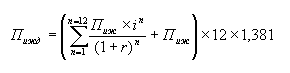 (12)где:     ПИЖ    -  пособие  по случаю потери кормильца (среднемесячное) в      год, на который ведется расчет;   1,38 - среднее количество человек в семье,  получающих пособие по случаю потери кормильца.2.5. Оценка ущерба в результате ранения человека2.5.1. Оценка потерь, связанных с получением инвалидностиПосле ранения в ДТП и получения инвалидности пострадавшему выплачивается пенсия по инвалидности в среднем в течение 10,6 лет .Сумма пенсии определяется следующим образом: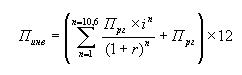                                                                                                             (13)Пинв = где  ПРГ    -  среднемесячная  пенсия  по инвалидности в год, на который ведется расчет.2.5.2. Оценка потерь при тяжелом ранении за время нахождения пострадавшего в больнице и временной нетрудоспособностиПродолжительность нахождения пострадавшего в больнице - 120 дней, а временной нетрудоспособности - 150 дней.    Потери   дохода   общества  при  временной  нетрудоспособности(Δбл):                              Δбл   = 0,2 ∙150 = 30 тыс. руб.                                     (14)    где ПС  - потери в сутки.                                       = 0,2 тыс. руб.                                          (15)∆ - заработанная плата в год, руб2.5.3. Оценка величины недополученных доходов при тяжелом раненииДоходы, который принес бы человек, если бы полноценно работал с момента ранения в течение 10,6 лет:                                                (16)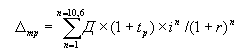 2.5.4. Оценка ущерба в результате тяжелого ранения человека, получившего инвалидность и неработающего        ,                        (17)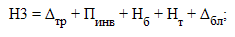 Н3 = 53+где: Нб - затраты на стационарное лечение;НТ  - оплата временной нетрудоспособности.2.5.5. Оценка ущерба в результате тяжелого ранения человека, получившего инвалидность и работающего               (18)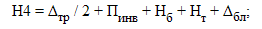 2.6. Оценка ущерба в результате легкого раненияСредняя длительность стационарного лечения одного пострадавшего составляет 20 дней, а средняя продолжительность последующей временной нетрудоспособности пострадавшего составляет 30 дней.Величина ущерба от легкого ранения складываются из:    - затрат на лечение в больнице (20 дней) – Об ;    - оплаты временной нетрудоспособности (30 дней) – Обл  ;    -  потерь  общества  за  время  лечения в больнице и временнойнетрудоспособности (30 дней) − ∆ внт:                      ∆ внт = ПС.                                               (19)∆ внт = 0,2Суммарные потери общества составляют:                    Н5 = Об + Обл +∆внт.                                             (20)Н5 = 0+0+0,2 =0,22.7. Оценка ущерба в результате гибели детейАнализ проведенных ранее исследований показал, что средний возраст гибели ребенка составляет 11 лет. Расчет ущерба для общества в результате гибели ребенка проводится следующим образом:Определяются затраты на обучение одного ребенка:                       Зобуч = Зr.об / Nуч,                                                   (21)З обуч = 60/2200 = 0,027  где:    З r.об -  затраты  на  образование  в году, на который ведется  расчет;    N уч - общее количество учащихся в расчетном году.     Определяется доля учащихся в средних специальных учебных заведениях:                     ∆N Т = N техн / N уч,                                              (22)∆N Т = 300/2200 = 0,136    где  N техн -  число  учащихся  в  средних специальных учебных заведениях в расчетный год.Определяется доля учащихся в ВУЗах в расчетном году:                      ∆ NВ = N ВУЗ / N уч,                                                (23)∆ NВ = 300/2200 =0,136где NВУЗ  - число учащихся в ВУЗах в расчетном году.  Определяются затраты общества на обучение, если бы ребенок не погиб:- затраты на обучение в школе (от 11 до 16 лет):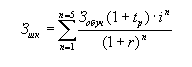 (24)    -  затраты  на обучение в средних специальных и высших учебныхзаведениях: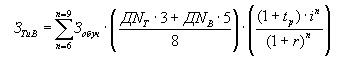 (25)\где  3  и  5  -  соответственно  продолжительность  обучения в средних специальных и высших учебных заведениях, год.Определяется величина заработной платы родителей, необходимой для того, чтобы вырастить ребенка до трудоспособного возраста. Считается, что на ребенка идет 1/2 заработной платы одного из родителей.Заработная плата рассчитывается следующим образом:- заработная плата родителей, приходящаяся на детей, учащихся в школе: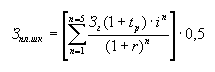                                     (26) где  Зг  -  среднегодовая  заработная плата одного работника в расчетный год;    -  заработная плата родителей, приходящаяся на детей, учащихсяв среднем специальном или высшем учебном заведении: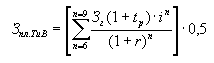                                                                                                        (27)Доходы, которые не дополучены обществом от ребенка в результате его гибели, составляют: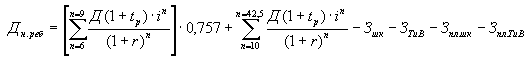                                                                                                              (28)  где 0,757 - коэффициент, учитывающий долю учащихся, начинающих работать в 16 лет.2.8. Стоимостные оценки (нормативы) ущерба от ДТП в результате гибели или ранения человекаСтоимостные оценки рассчитаны в текущих ценах каждого года и приведены в табл. 1.При сопоставлении стоимостных оценок ущерба с соответствующими оценками в других странах нужно получить их величину в условных единицах. Для этого стоимостная оценка ущерба в рассматриваемом году переводится в текущие цены 1997 года, принятого за базовый в расчетах. Приведение производится путем умножения стоимостной оценки ущерба на индекс-дефлятор ВВП в сопоставимых ценах. Этот индекс равен 95,4% в 1998 год по отношению к 1997 году и 100% по отношению 1999 года к 1998 году. Оценка ущерба от гибели человека, имевшего семью, в 1998 году равна 1509 тыс. руб. (табл. 1). Для перевода в цены 1997 года необходимо эту цифру умножить на 0,954 (1509 х 0,954 = 1439,5). Для перевода в доллары США необходимо разделить полученный результат на средний курс доллара США в 1997 году (5,8).Таблица 1 НОРМАТИВЫ ВЕЛИЧИНЫ УЩЕРБА ОТ ДТП В РЕЗУЛЬТАТЕ ГИБЕЛИ ИЛИ РАНЕНИЯ ЧЕЛОВЕКА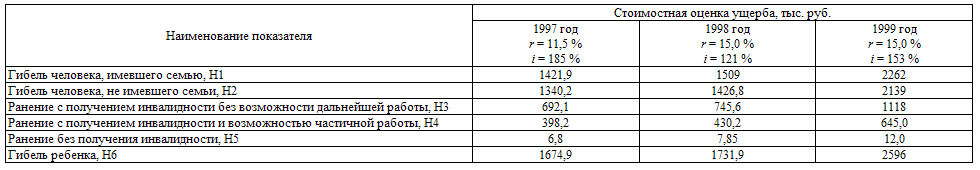 Подробный алгоритм расчета нормативов величины ущерба от гибели или ранения человека на каждый конкретный год (в данном случае - 1998). Данный алгоритм используется для проведения точных расчетов величин нормативов. Эти нормативы рассчитываются по данным Госкомстата России. Для практических приблизительных расчетов может быть использован упрощенный метод.2.9. Упрощенный метод расчета стоимостных оценок ущерба (нормативов) от ДТП в результате гибели или ранения человекаПри проведении практических расчетов используется упрощенный метод для получения нормативов ущерба от гибели или ранения людей в ДТП. Исходной информацией для этих расчетов является норматив ущерба за предыдущий год и величина ВВП и численности населения, занятого в экономике. Технология проведения расчета представлена на примере получения норматива за 2012 год из норматива за 1999 год. По имеющейся информации Минэкономики России, ВВП в 1999 году в России составил 4100 млрд. руб. Находим коэффициент (К) как отношение ВВП за 1999 год к ВВП за 2012 год (62 трлн 356,9 млрд рублей..):Найдем коэффициент (К) как отношение ВВП за 2002 (27312,2665 млрд.руб)  к ВВП за 2015 ( 61161,921 млрд.руб)                                               (29)  Затем находим коэффициент К1, характеризующий прирост за этот период количества населения, занятого в экономике:                                                                       (30)где:   71546,643 - количество населения, занятое в экономике в 2001 году,76587,5  -  количество  населения,  занятое  в экономике в 2015 году.Для окончательных расчетов находим коэффициент (К2):                                                                        (31)Умножая нормативы величин ущерба за 1998 год на коэффициент (К2), получим необходимые значения в текущих ценах 1999 года.Ущерб от гибели человека, имевшего семью:Н1 = 1509 ∙ 1,499 = 2261,8 тыс. руб.Ущерб от гибели человека, не имевшего семью:Н2 = 1,426,8 ∙ 1,499 = 2138,5 тыс. руб.Ущерб от ранения человека, получившего инвалидность и неработающего:Н3 = 745,6 ∙ 1,499 = 1117,65 тыс. руб.Ущерб от ранения человека, получившего инвалидность и работающего:Н4 = 430,2 ∙ 1,499 = 644,87 тыс. руб.12345678910111213141516171819202122232425∆,тыс. руб.15172023252730333538404245475053555760626567708090NВУЗ, тыс. чел300350400450500300350400450500300350400450500300350400450500300350400450500Nтех, тыс. чел300350400450500300350400450500300350400450500300350400450500300350400450500Nуч, тыс. чел1500160017001800190020002100220015001600170018001900200021002200150016001700180019002000210022001500Зr.об,тыс. руб.4550556065707580859095100455055606570758085909510045Нб,тыс. руб.4550556065707580859095100455055606570758085909510045НТ, %5065707580859095100506570758085909510050657075808590Пр.г, тыс. руб.6,56,877,17,37,57,77,98,18,38,58,796,56,877,17,37,57,77,98,18,38,58,7ПИЖ, тыс. руб5,55,766,5789105,55,766,5789105,55,766,5789105,5